BULLETIN 2014-11                                                                          April 29, 2014U.S. Department of LaborEmployment and Training  AdministrationOffice of Apprenticeship (OA)Washington,  20210Distribution:A-541 HeadquartersA-544 All Field TechA-547 SD+RD+SAA+; Lab.Com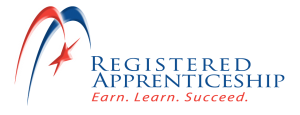 Subject:  Revision of an Existing Apprenticeable Occupation:  Mechatronics Technician Code: 200Symbols: DSNIP/DMcDistribution:A-541 HeadquartersA-544 All Field TechA-547 SD+RD+SAA+; Lab.ComAction: ImmediatePURPOSE:  To inform the staff of OA, State Apprenticeship Agencies (SAA), Registered Apprenticeship program sponsors and other Registered Apprenticeship partners of a revision of an existing  apprenticeable occupation:                                        Mechatronics Technician                                        O*NET-SOC Code:  49-2094.00                                        RAPIDS Code:  2014CB                                         Type of Training:  Competency-basedBACKGROUND:  This revision for the occupation Mechatronics Technician was submitted by Mr. Stefan Politis, Vice President Human Resources, Brose North America.  It was approved by the OA Administrator on April 1, 2014.  A Mechatronics Technician is a skilled person who is able to combine electrical, mechanical and electronic competencies to identify, analyze and solve systematic problems.ACTION:  The OA staff should familiarize themselves with this bulletin and the attached Work Process Schedule and Related Instruction Outline as a source for developing registered apprenticeship standards and/or providing technical assistance.If you have any questions, please contact Doug McPherson, Apprenticeship and Training Representative at (202) 693-3783. NOTE:  This bulletin is being sent via electronic mail.  AttachmentsPURPOSE:  To inform the staff of OA, State Apprenticeship Agencies (SAA), Registered Apprenticeship program sponsors and other Registered Apprenticeship partners of a revision of an existing  apprenticeable occupation:                                        Mechatronics Technician                                        O*NET-SOC Code:  49-2094.00                                        RAPIDS Code:  2014CB                                         Type of Training:  Competency-basedBACKGROUND:  This revision for the occupation Mechatronics Technician was submitted by Mr. Stefan Politis, Vice President Human Resources, Brose North America.  It was approved by the OA Administrator on April 1, 2014.  A Mechatronics Technician is a skilled person who is able to combine electrical, mechanical and electronic competencies to identify, analyze and solve systematic problems.ACTION:  The OA staff should familiarize themselves with this bulletin and the attached Work Process Schedule and Related Instruction Outline as a source for developing registered apprenticeship standards and/or providing technical assistance.If you have any questions, please contact Doug McPherson, Apprenticeship and Training Representative at (202) 693-3783. NOTE:  This bulletin is being sent via electronic mail.  AttachmentsPURPOSE:  To inform the staff of OA, State Apprenticeship Agencies (SAA), Registered Apprenticeship program sponsors and other Registered Apprenticeship partners of a revision of an existing  apprenticeable occupation:                                        Mechatronics Technician                                        O*NET-SOC Code:  49-2094.00                                        RAPIDS Code:  2014CB                                         Type of Training:  Competency-basedBACKGROUND:  This revision for the occupation Mechatronics Technician was submitted by Mr. Stefan Politis, Vice President Human Resources, Brose North America.  It was approved by the OA Administrator on April 1, 2014.  A Mechatronics Technician is a skilled person who is able to combine electrical, mechanical and electronic competencies to identify, analyze and solve systematic problems.ACTION:  The OA staff should familiarize themselves with this bulletin and the attached Work Process Schedule and Related Instruction Outline as a source for developing registered apprenticeship standards and/or providing technical assistance.If you have any questions, please contact Doug McPherson, Apprenticeship and Training Representative at (202) 693-3783. NOTE:  This bulletin is being sent via electronic mail.  Attachments